DELEGA AL RITRO DELLE CREDENZIALI DEL REGISTRO ELETTRONICO Io sottoscritto/a   _____________________________________________________________________________Nato/a  a ______________________________________ il ________________ cell._______________________Residente a _____________________________via ______________________________________ prov. (           ) Padre/madre/tutoreDELEGO Sotto la mia personale responsabilità, a ritirare per mio conto le credenziali del registro elettronico “ClasseViva“Mio/a figlio/a _________________________________________________ della classe    ___________________  Nat_ a ______________________________________ il ___________________________ Residente a _________________________________ prov. (        )    ________________, data ________________                                                                                                      In fede__________________________________Chi firma deve allegare fotocopia di un documento valido d‘identità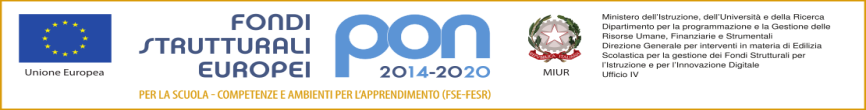 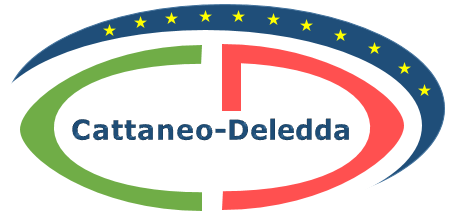 